П О С Т А Н О В Л Е Н И Еот  30.12.2015   № 975г. МайкопО признании утратившими силу отдельных постановлений    Администрации муниципального образования «Город Майкоп» В целях приведения в соответствие с действующим законодательством, п о с т а н о в л я ю:	1. Признать утратившими силу постановления Администрации муниципального образования «Город Майкоп»:1) от 04.10.2013 № 728 «Об утверждении муниципальной программы «Обеспечение безопасности дорожного движения в муниципальном образовании «Город Майкоп» на 2014-2017 годы»; 2) от 04.10.2013 № 730 «Об утверждении муниципальной программы «Снижение рисков и смягчение последствий чрезвычайных ситуаций природного и техногенного характера на территории муниципального образования «Город Майкоп» на 2014 - 2017 годы»;3) от 10.10.2013 № 741 «Об утверждении муниципальной программы «О противодействии коррупции в муниципальном образовании «Город Майкоп» на 2014 - 2017 годы»;4) от 22.10.2013 № 758 «Об утверждении муниципальной программы «Формирование благоприятной инвестиционной среды муниципального образования «Город Майкоп» на 2014-2017 годы»;5) от 15.11.2013 № 834 «Об утверждении муниципальной программы «Переселение граждан из жилых помещений, признанных непригодными для проживания и расположенных в аварийных многоквартирных домах муниципального образования «Город Майкоп» на 2014 - 2017 годы»;6) от 15.11.2013 № 835 «О принятии муниципальной программы «Обеспечение жильем молодых семей на 2014-2017 годы»;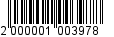 7) от 15.11.2013 № 841 «Об утверждении муниципальной программы «Чистая вода» муниципального образования «Город Майкоп» на 2014-2017 годы»;8) от 15.11.2013 № 842 «Об утверждении муниципальной программы «Развитие садоводческих, огороднических и дачных некоммерческих объединений граждан муниципального образования «Город Майкоп» на 2014 - 2020 годы»;9) от 15.11.2013 № 846 «Об утверждении муниципальной программы «Профилактика безнадзорности и правонарушений несовершеннолетних (2014-2017 гг.)»;10) от 15.11.2013 № 847 «Об утверждении муниципальной программы «Энергосбережение и повышение энергетической эффективности в муниципальном образовании «Город Майкоп» на 2014-2017 годы»;11) от 15.11.2013 № 848 «Об утверждении муниципальной программы «Развитие общественного транспорта в муниципальном образовании «Город Майкоп» на 2014-2017 годы»;12) от 15.11.2013 № 849 «Об утверждении Муниципальной программы «Информатизация Администрации муниципального образования «Город Майкоп» на 2014-2017 годы»;13) от 15.11.2013 № 850 «Об утверждении муниципальной программы «Развитие культуры муниципального образования «Город Майкоп» на 2014-2018 годы»;14) от 15.11.2013 № 851 «Об утверждении муниципальной программы «Обеспечение малоимущих граждан жилыми помещениями по договорам социального найма в муниципальном образовании «Город Майкоп» на 2014 – 2017 годы»;15) от 18.11.2013 № 853 «О муниципальной программе «Адресная социальная помощь малоимущим гражданам и другим категориям граждан, находящимся в трудной жизненной ситуации на 2014-2018 годы»;16) от 18.11.2013 № 854 «Об утверждении муниципальной программы «Развитие сельского хозяйства и регулирование рынков сельскохозяйственной продукции, сырья и продовольствия в муниципальном образовании «Город Майкоп» на 2014 - 2020 годы»;17) от 18.11.2013 № 855 «Об утверждении муниципальной программы «Обращение с отходами производства и потребления, в том числе вторичными материальными ресурсами в муниципальном образовании «Город Майкоп» на 2014-2017 годы»;18) от 18.11.2013 № 856 «О муниципальной программе «Доступная среда» муниципального образования «Город Майкоп» на 2014-2017 годы»;19) от 19.11.2013 № 858 «Об утверждении муниципальной программы «Майкоп – спортивный город» на 2014 -2017 годы»;20) от 19.11.2013 № 861 «Об утверждении муниципальной программы «Профилактика правонарушений на территории муниципального образования «Город Майкоп» на 2014-2017 годы»;21) от 19.11.2013 № 862 «Об утверждении муниципальной программы «Развитие малого и среднего предпринимательства муниципального образования «Город Майкоп» на 2014 - 2017 годы»;22) от 19.11.2013 № 864 «Об утверждении муниципальной программы «Развитие территориального общественного самоуправления в муниципальном образовании «Город Майкоп» на 2014-2017 годы»; 23) от 19.12.2013 № 951 «О внесении изменений в постановление Администрации муниципального образования «Город Майкоп» от 18.11.2013 года № 856 «О муниципальной программе «Доступная среда» муниципального образования «Город Майкоп» на 2014-2016 годы»;24) от 24.12.2013 №958 «Об утверждении муниципальной программы «Управление муниципальными финансами на 2014-2017 годы»;25) от 31.12.2013 № 990 «О внесении изменений в постановление Администрации муниципального образования «Город Майкоп» от 18.11.2013 года № 856 «О муниципальной программе «Доступная среда» муниципального образования «Город Майкоп» на 2014-2016 годы»;26) от 19.02.2014 № 99 «О внесении изменений в постановление Администрации муниципального образования «Город Майкоп» от 19.11.2013г. №861 «Об утверждении муниципальной программы «Профилактика правонарушений на территории муниципального образования «Город Майкоп» на 2014-2016 годы»;27) от 04.03.2014 № 133 «О внесении изменений в постановление Администрации муниципального образования «Город Майкоп» от 15.11.2013г. № 847 «Об утверждении муниципальной программы «Энергосбережение и повышение энергетической эффективности в муниципальном образовании «Город Майкоп» на 2014-2016 годы и на перспективу до 2020 года»;28) от 05.03.2014 № 138 «О внесении изменений в постановление Администрации муниципального образования «Город Майкоп» от 18.11.2013 г. № 854 «Об утверждении муниципальной программы «Развитие сельского хозяйства и регулирования рынков сельскохозяйственной продукции, сырья и продовольствия в муниципальном образовании «Город Майкоп» на 2014 - 2020 годы»;29) от 05.03.2014 №140 «О внесении изменений в постановление Администрации муниципального образования «Город Майкоп» от 10.10.13г. № 741 «Об утверждении муниципальной программы «О противодействии коррупции в муниципальном образовании «Город Майкоп» на 2014 - 2016 годы»;30) от 06.03.2014 № 142 «О внесении изменений в постановление Администрации муниципального образования «Город Майкоп» от 18.11.2013 года № 853 «О муниципальной программе «Адресная социальная помощь малоимущим гражданам муниципального образования «Город Майкоп» и другим категориям граждан, находящимся в трудной жизненной ситуации на 2014-2018 годы»;31) от 19.03.2014 № 156 «О внесении изменений в постановление Администрации муниципального образования «Город Майкоп» от 15.11.2013 г. № 846 «Об утверждении муниципальной программы «Профилактика безнадзорности и правонарушений несовершеннолетних (2014-2016 гг.)»;32) от 19.03.2014 № 160 «О внесении изменений в постановление Администрации муниципального образования «Город Майкоп» от 15.11.2013г № 841 «Об утверждении муниципальной программы «Чистая вода» муниципального образования «Город Майкоп» на 2014-2016 годы»;33) от 19.03.2014 № 162 «О внесении изменений в постановление Администрации муниципального образования «Город Майкоп» от 15.11.2013г. № 851 «Об утверждении муниципальной программы «Обеспечение малоимущих граждан жилыми помещениями по договорам социального найма в муниципальном образовании «Город Майкоп»;34) от 24.03.2014 № 171 «О внесении изменений в постановление Администрации муниципального образования «Город Майкоп» от 18.11.2013 года № 856 «О муниципальной программе «Доступная среда» муниципального образования «Город Майкоп» на 2014-2016 годы»;35) от 24.03.2014 № 175 «О внесении изменений в постановление Администрации «Город Майкоп» от 15.11.2013г. № 835 «О принятии муниципальной программы «Обеспечение жильем молодых семей на 2014-2016 годы»;36) от 24.03.2014 № 176 «О внесении изменений в постановление Администрации муниципального образования «Город Майкоп» от 15.11.2013 г. № 842 «Об утверждении муниципальной программы «Развитие садоводческих, огороднических и дачных некоммерческих объединений граждан муниципального образования «Город Майкоп» на 2014 - 2020 годы»; 37) от 24.03.2014 № 178 «О внесении изменений в постановление Администрации муниципального образования «Город Майкоп» от 04.10.2013 года № 730 «Об утверждении муниципальной программы «Снижение рисков и смягчение последствий чрезвычайных ситуаций природного и техногенного характера на территории муниципального образования «Город Майкоп» на 2014 - 2016 годы»;38) от 31.03.2014 № 208 «О внесении изменений в постановление Администрации муниципального образования «Город Майкоп» от 18.11.2013 года № 855 «Об утверждении муниципальной программы «Обращение с отходами производства и потребления, в том числе вторичными материальными ресурсами в муниципальном образовании «Город Майкоп» на 2014 - 2016 годы»;39) от 31.03.2014 № 211 «О внесении изменений в постановление Администрации муниципального образования «Город Майкоп» от 19.11.2013 года №861 «Об утверждении муниципальной программы «Профилактика правонарушений в муниципальном образовании «Город Майкоп»;40) от 31.03.2014 № 212 «О внесении изменений в постановление Администрации муниципального образования «Город Майкоп» от 04.10.2013 года № 728 «Об утверждении муниципальной программы «Обеспечение безопасности дорожного движения в муниципальном образовании «Город Майкоп» на 2014 - 2016 годы»;41) от 31.03.2014 № 213 «О внесении изменений в постановление Администрации муниципального образования «Город Майкоп» от 15.11.2013 года № 848 «Об утверждении муниципальной программы «Развитие общественного транспорта в муниципальном образовании «Город Майкоп»;42)  от 03.04.2014 № 230 «О внесении изменений в Постановление Администрации муниципального образования «Город Майкоп» от 15.11.2013 г. № 850 «Об утверждении муниципальной программы «Развитие культуры муниципального образования «Город Майкоп» на 2014 – 2018 годы»;43) от 18.04.2014 № 270 «О внесении изменений в постановление Администрации «Город Майкоп» от 15.11.2013г. № 835 «О принятии муниципальной программы «Обеспечение жильем молодых семей на 2014-2016 годы»;44) от 18.04.2014 № 271 «О внесении изменений в постановление Администрации муниципального образования «Город Майкоп» от 19.11.2013 № 858 «О муниципальной программе «Майкоп – спортивный город» на 2014 -2016 годы»;45) от 21.04.2014 № 281 «О внесении изменений в постановление Администрации муниципального образования «Город Майкоп» от 15 ноября 2013г. № 834 «Об утверждении муниципальной программы «Переселение граждан из жилых помещений, признанных непригодными для проживания и расположенных в аварийных многоквартирных домах муниципального образования «Город Майкоп» на 2014 - 2016 годы»;46) от 24.04.2014 № 301 «О внесении изменений в постановление Администрации муниципального образования «Город Майкоп» от 19.11.2013 года № 861 «Об утверждении муниципальной программы «Профилактика правонарушений в муниципальном образовании «Город Майкоп»; 47) от 29.04.2014 №306 «О внесении изменений в постановление Администрации муниципального образования «Город Майкоп» от 15.11.2013 г. №850 «Об утверждении муниципальной программы «Развитие культуры муниципального образования «Город Майкоп» на 2014-2018 годы»;48) от 30.04.2014 №307 «О внесении изменений в постановление Администрации муниципального образования «Город Майкоп» от 22.10.2013г. №758 «Об утверждении муниципальной программы «Формирование благоприятной инвестиционной среды муниципального образования «Город Майкоп» на 2014-2016 годы»;49) от 07.05.2014 № 323 «О внесении изменений в постановление Администрации муниципального образования «Город Майкоп» от 18.11.2013 года № 856 «О муниципальной программе «Доступная среда» муниципального образования «Город Майкоп» на 2014-2016 годы»;50) от 13.05.2014 № 335 «О внесении изменений в постановление Администрации муниципального образования «Город Майкоп» от 15.11.2013г. № 851 «Об утверждении муниципальной программы «Обеспечение малоимущих граждан жилыми помещениями по договорам социального найма в муниципальном образовании «Город Майкоп» на 2014 – 2016 годы»;51) от 21.05.2014 № 356 «О внесении изменений в постановление Администрации муниципального образования «Город Майкоп» от 15.11.2013г.  № 848 «Об утверждении муниципальной программы «Развитие общественного транспорта в муниципальном образовании «Город Майкоп»;52) от 16.06.2014 № 412 «О внесении изменений в постановление Администрации муниципального образования «Город Майкоп» от 18.11.2013 года № 853»;53) от 17.06.2014 № 415 «О внесении изменений в постановление Администрации муниципального образования «Город Майкоп» от 18.11.2013 г. № 856 «О муниципальной программе «Доступная среда» муниципального образования «Город Майкоп» на 2014-2016 годы»;54) от 04.07.2014 № 448 «О внесении изменений в постановление Администрации муниципального образования «Город Майкоп» от 18.11.2013 года № 856 «О муниципальной программе «Доступная среда» муниципального образования «Город Майкоп» на 2014-2016 годы»;55) от 15.07.2014 № 471 «О внесении изменений в постановление Администрации муниципального образования «Город Майкоп» от 18.11.2013 года № 853 «О муниципальной программе «Адресная социальная помощь малоимущим гражданам и другим категориям граждан муниципального образования «Город Майкоп», находящимся в трудной жизненной ситуации на 2014-2018 годы»;56) от 15.07.2014 № 472 «О внесении изменений в постановление Администрации муниципального образования «Город Майкоп» от 18.11.2013 года № 856 «О муниципальной программе «Доступная среда» муниципального образования «Город Майкоп» на 2014-2016 годы»;57) от 29.07.2014 № 510 «О внесении изменений в постановление Администрации муниципального образования «Город Майкоп» от 15.11.2013 № 842 «Об утверждении муниципальной программы «Развитие садоводческих, огороднических и дачных некоммерческих объединений граждан муниципального образования «Город Майкоп» на 2014 - 2020 годы»;58) от 20.08.2014 № 573 «О внесении изменения в постановление Администрации муниципального образования «Город Майкоп» от 15.11.2013г. № 849 «Об утверждении Муниципальной программы «Информатизация Администрации муниципального образования «Город Майкоп» на 2014-2016 годы»;59) от 22.08.2014 № 580 «О внесении изменений в постановление Администрации муниципального образования «Город Майкоп» от 18.11.2013 года № 856 «О муниципальной программе «Доступная среда» муниципального образования «Город Майкоп» на 2014-2016 годы»;60) от 09.09.2014 № 603 «О внесении изменений в муниципальную программу «Обеспечение безопасности дорожного движения в муниципальном образовании «Город Майкоп» на 2014-2016 годы»;61) от 16.09.2014 № 630 «О внесении изменений в муниципальную программу «Обеспечение жильем молодых семей на 2014-2016 годы»;62) от 25.09.2014 № 661 «О внесении изменений в постановление Администрации муниципального образования «Город Майкоп» от 18.11.2013 года № 853 «О муниципальной программе «Адресная социальная помощь малоимущим гражданам и другим категориям граждан муниципального образования «Город Майкоп»;63) от 01.10.2014 № 684 «О внесении изменения в муниципальную программу «Доступная среда» муниципального образования «Город Майкоп» на 2014 – 2016 годы»;64) от 03.10.2014 № 689 «О внесении изменения в муниципальную программу «Профилактика безнадзорности и правонарушений несовершеннолетних (2014-2016 гг.)»;65) от   09.10.2014 № 693 «О внесении изменений в постановление Администрации муниципального образования «Город Майкоп» от 19.11.2013 года № 864 «Об утверждении муниципальной программы «Развитие территориального общественного самоуправления в муниципальном образовании «Город Майкоп» на 2014-2016 годы»;66) от 17.10.2014 № 712 «О внесении изменений в постановление Администрации муниципального образования «Город Майкоп» от 19.11.2013 года № 861 «Об утверждении муниципальной программы «Профилактика правонарушений на территории муниципального образования «Город Майкоп» на 2014-2016 годы»; 67) от 20.10.2014 № 718 «О внесении изменений в постановление Администрации муниципального образования «Город Майкоп» от 15.11.2013г. № 849 «Об утверждении Муниципальной программы «Информатизация Администрации муниципального образования «Город Майкоп» на 2014-2016 годы»;68) от 21.10.2014 № 719 «О внесении изменения в постановление Администрации муниципального образования «Город Майкоп» от 18.11.2013 г. № 854 «Об утверждении муниципальной программы «Развитие сельского хозяйства и регулирование рынков сельскохозяйственной продукции, сырья и продовольствия в муниципальном образовании «Город Майкоп» на 2014 - 2020 годы»;69) от 21.10.2014 № 720 «О внесении изменения в постановление Администрации муниципального образования «Город Майкоп» от 15.11.2013 г. № 842 «Об утверждении муниципальной программы «Развитие садоводческих, огороднических и дачных некоммерческих объединений граждан муниципального образования «Город Майкоп» на 2014 - 2020 годы»;70) от 21.10.2014 № 721 «О внесении изменений в постановление Администрации муниципального образования «Город Майкоп» от 18.11.2013 года № 855 «Об утверждении муниципальной программы «Обращение с отходами производства и потребления, в том числе вторичными материальными ресурсами в муниципальном образовании «Город Майкоп» на 2014-2016 годы»;71) от 21.10.2014 № 722 «О внесении изменений в постановление Администрации муниципального образования «Город Майкоп» от 15.11.2013г. №847 «Об утверждении муниципальной программы «Энергосбережение и повышение энергетической эффективности в муниципальном образовании «Город Майкоп» на 2014-2016 годы»;72) от 21.10.2014 № 723 «Об утверждении ведомственной целевой программы «Повышение эффективности и сбалансированности работы Управления архитектуры и градостроительства муниципального образования «Город Майкоп» на 2015-2017 годы»;73) от 22.10.2014 № 725 «О внесении изменений в постановление Администрации муниципального образования «Город Майкоп» от 15.11.2013 г. № 846 «Об утверждении муниципальной программы «Профилактика безнадзорности и правонарушений несовершеннолетних (2014-2016 гг.)»;74) от 24.10.2014 № 735 «О внесении изменений в постановление Администрации муниципального образования «Город Майкоп» от 15.11.2013 № 841 «Об утверждении муниципальной программы «Чистая вода» муниципального образования «Город Майкоп» на 2014-2016 годы»;75) от 24.10.2014 № 736 «О внесении изменений в постановление Администрации муниципального образования «Город Майкоп» от 04.10.2013 года №728 «Об утверждении муниципальной программы «Обеспечение безопасности дорожного движения в муниципальном образовании «Город Майкоп» на 2014-2016 годы»;76) от 24.10.2014 №737 «О внесении изменений в постановление Администрации муниципального образования «Город Майкоп» от 15.11.2013 № 848 «Об утверждении муниципальной программы «Развитие общественного транспорта в муниципальном образовании «Город Майкоп» на 2014-2016 годы»;77) от 24.10.2014 № 738 «О внесении изменений в постановление Администрации муниципального образования «Город Майкоп» от 15 ноября 2013г. № 834 «Об утверждении муниципальной программы «Переселение граждан из жилых помещений, признанных непригодными для проживания и расположенных в аварийных многоквартирных домах муниципального образования «Город Майкоп» на 2014 – 2016 годы»; 78) от 24.10.2014 № 739 «О внесении изменений в постановление Администрации муниципального образования «Город Майкоп» от 22.10.2013г. №758 «Об утверждении муниципальной программы «Формирование благоприятной инвестиционной среды муниципального образования «Город Майкоп» на 2014-2016 годы»;79) от   27.10.2014 № 740 «О внесении изменений в постановление Администрации муниципального образования «Город Майкоп» от 10.10.2013 г. № 741«Об утверждении муниципальной программы «О противодействии коррупции в муниципальном образовании «Город Майкоп» на 2014 - 2016 годы»;80) от 27.10.2014 № 741 «О внесении изменений в постановление Администрации муниципального образования «Город Майкоп» от 15.11.2013 г. №850 «Об утверждении муниципальной программы «Развитие культуры муниципального образования «Город Майкоп» на 2014-2018 годы»;81) от 27.10.2014 № 743 «О внесении изменений в постановление   Администрации муниципального образования «Город Майкоп» от 19.11.2013 № 862 «Об утверждении муниципальной программы «Развитие малого и среднего предпринимательства муниципального образования «Город Майкоп» на 2014 - 2017 годы»;82) от 29.10.2014 № 747 «О внесении изменения в постановление Администрации муниципального образования «Город Майкоп» от 18.11.2013 года № 853 «О муниципальной программе «Адресная социальная помощь малоимущим гражданам и другим категориям граждан, находящимся в трудной жизненной ситуации на 2014-2018 годы»;83) от 29.10.2014 № 748 «О внесении изменений в постановление Администрации муниципального образования «Город Майкоп» от 15.11.2013г. № 851 «Об утверждении муниципальной программы «Обеспечение малоимущих граждан жилыми помещениями по договорам социального найма в муниципальном образовании «Город Майкоп» на 2014 – 2016 годы»;84) от 29.10.2014 № 749 «О внесении изменений в постановление Администрации муниципального образования «Город Майкоп» от 04.10.2013 года № 730 «Об утверждении муниципальной программы «Снижение рисков и смягчение последствий чрезвычайных ситуаций природного и техногенного характера на территории муниципального образования «Город Майкоп» на 2014 - 2016 годы»;85) от 30.10.2014 № 750 «О внесении изменений в постановление Администрации муниципального образования «Город Майкоп» от 24.12.2013г. №958 «Об утверждении муниципальной программы «Управление муниципальными финансами на 2014-2016 годы»;86) от 30.10.2014 № 756 «О внесении изменений в постановление Администрации «Город Майкоп» от 15.11.2013г. № 835 «О принятии муниципальной программы «Обеспечение жильем молодых семей на 2014-2016 годы»;87) от 31.10.2014 № 757 «Об утверждении муниципальной программы «Развитие средств массовой информации в муниципальном образовании «Город Майкоп» на 2015-2017 годы»;88) от 12.11.2014 № 760 «Об утверждении Муниципальной программы «Молодежь столицы Адыгеи (2015-2017гг.)»;89) от 12.11.2014 № 776 «О внесении изменений в постановление Администрации муниципального образования «Город Майкоп» от 19.11.2013 года № 864 «Об утверждении муниципальной программы «Развитие территориального общественного самоуправления в муниципальном образовании «Город Майкоп» на 2014-2017 годы»;90) от 18.11.2014 № 790 «Об утверждении муниципальной программы «Организация общественных работ в муниципальном образовании «Город Майкоп» на 2015-2017 годы»;91) от 18.11.2014 № 791 «Об утверждении ведомственной целевой программы «Обеспечение комплексной административно-технической деятельности Администрации муниципального образования «Город Майкоп» и ее структурных подразделений на 2015-2017 годы»;92) от 21.11.2014 № 811 «О внесении изменений в постановление Администрации муниципального образования «Город Майкоп» от 18.11.2013 года № 856 «О муниципальной программе «Доступная среда» муниципального образования «Город Майкоп» на 2014-2016 годы»;93) от 21.11.2014 № 812 «Об утверждении муниципальной программы «Развитие системы образования муниципального образования «Город Майкоп» на 2015 – 2017 годы»;94) от 21.11.2014 № 813 «Об утверждении муниципальной программы «Развитие жилищно-коммунального и дорожного хозяйства в муниципальном образовании «Город Майкоп» на 2015-2017 годы»;95) от 22.11.2014 № 817 «О внесении изменений в муниципальную программу «Развитие общественного транспорта в муниципальном образовании «Город Майкоп» на 2014-2017 годы»;  96) от 22.11.2014 № 818 «О внесении изменений в постановление Администрации муниципального образования «Город Майкоп» от 19.11.2013г. № 858 «О муниципальной программе «Майкоп – спортивный город» на 2014 -2016 годы»; 97) от 29.12.2014 № 903 «О внесении изменений в муниципальную программу «Формирование благоприятной инвестиционной среды муниципального образования «Город Майкоп» на 2014-2017 годы»;98) от 30.12.2014 № 907 «О внесении изменения в постановление Администрации муниципального образования «Город Майкоп» от 15.11.2013г. №847 «Об утверждении муниципальной программы «Энергосбережение и повышение энергетической эффективности в муниципальном образовании «Город Майкоп» на 2014-2017 годы»;99) от 04.01.2015 № 2 «О внесении изменений в муниципальную программу «Доступная среда» муниципального образования «Город Майкоп» на 2014-2017 годы»;100) от 04.01.2015 № 9 «О внесении изменения в постановление Администрации муниципального образования «Город Майкоп» от 15.11.2013 № 849 «Об утверждении Муниципальной программы «Информатизация Администрации муниципального образования «Город Майкоп» на 2014-2017 годы»; 101) от 12.01.2015 № 12 «О внесении изменений в постановление Администрации муниципального образования «Город Майкоп» от 19.11.2013 года № 861 «Об утверждении муниципальной программы «Профилактика правонарушений на территории муниципального образования «Город Майкоп» на 2014-2017 годы»;102) от 27.01.2015 № 33 «О внесении изменений в постановление Администрации муниципального образования «Город Майкоп» от 15.11.2013 г. № 835 «О принятии муниципальной программы «Обеспечение жильем молодых семей на 2014-2017 годы»;103) от 16.03.2015 № 145 «О внесении изменений в муниципальную программу «Снижение рисков и смягчение последствий чрезвычайных ситуаций природного и техногенного характера на территории муниципального образования «Город Майкоп» на 2014 - 2017 годы»;104) от 25.03.2015 № 174 «О внесении изменения в постановление Администрации муниципального образования «Город Майкоп» от 22.10.2013г. № 758 «Об утверждении муниципальной программы «Формирование благоприятной инвестиционной среды муниципального образования «Город Майкоп» на 2014-2017 годы»;105) от 02.04.2015 № 205 «О внесении изменений в муниципальную программу «Профилактика правонарушений на территории муниципального образования «Город Майкоп» на 2014-2017 годы»; 106) от 06.04.2015 № 210 «О внесении изменений в муниципальную программу «Энергосбережение и повышение энергетической эффективности в муниципальном образовании «Город Майкоп» на 2014-2017 годы»;107) от 07.04.2015 № 212 «О внесении изменений в муниципальную программу «Доступная среда» муниципального образования «Город Майкоп» на 2014 – 2017 годы»;108) от 07.04.2015 № 213 «О внесении изменений в муниципальную программу «Развитие сельского хозяйства и регулирование рынков сельскохозяйственной продукции, сырья и продовольствия в муниципальном образовании «Город Майкоп» на 2014 - 2020 годы»;109) от 16.04.2015 № 239 «О внесении изменений в муниципальную программу «Развитие общественного транспорта в муниципальном образовании «Город Майкоп» на 2014-2017 годы»;  110) от 29.04.2015 № 262 «О внесении изменений в ведомственную целевую программу «Повышение эффективности и сбалансированности работы Управления архитектуры и градостроительства муниципального образования «Город Майкоп» на 2015-2017 годы»;111) от 19.05.2015 № 309 «О внесении изменения в постановление Администрации муниципального образования «Город Майкоп» от 15.11.2013 № 849 «Об утверждении Муниципальной программы «Информатизация Администрации муниципального образования «Город Майкоп» на 2014-2017 годы»;112) от 22.05.2015 № 334 «О внесении изменений в муниципальную программу «Развитие жилищно-коммунального и дорожного хозяйства в муниципальном образовании «Город Майкоп» на 2015-2017 годы»;113) от 22.05.2015 № 335 «О внесении изменения в постановление Администрации муниципального образования «Город Майкоп» от 18.11.2014 г. № 790 «Об утверждении муниципальной программы «Организация общественных работ в муниципальном образовании «Город Майкоп»;114) от 22.05.2015 № 336 «О внесении изменений в муниципальную программу «Развитие общественного транспорта в муниципальном образовании «Город Майкоп» на 2014-2017 годы»;115) от 22.05.2015 № 337 «О внесении изменений в постановление Администрации муниципального образования «Город Майкоп» от 19.11.2013 № 858 «О муниципальной программе «Майкоп – спортивный город» на 2014 – 2017 годы»;116) от 28.05.2015 № 342 «О внесении изменений в Постановление Администрации муниципального образования «Город Майкоп» от 21.11.2014 № 812 «Об утверждении муниципальной программы «Развитие системы образования муниципального образования «Город Майкоп» на 2015 – 2017 годы»;117) от 28.05.2015 № 343 «О внесении изменений в муниципальную программу «Энергосбережение и повышение энергетической эффективности в муниципальном образовании «Город Майкоп» на 2014-2017 годы»;118) от 28.05.2015 № 344 «О внесении изменений в муниципальную программу «Снижение рисков и смягчение последствий чрезвычайных ситуаций природного и техногенного характера на территории муниципального образования «Город Майкоп» на 2014 - 2017 годы»;119) от 29.05.2015 № 351 «О внесении изменений в муниципальную программу «Профилактика безнадзорности и правонарушений несовершеннолетних (2014-2017 гг.)»;120) от 11.06.2015 № 383 «О внесении изменения в муниципальную программу «Адресная социальная помощь малоимущим гражданам и другим категориям граждан, находящимся в трудной жизненной ситуации                                  на 2014 – 2018 годы»;121) от 17.06.2015 №385 «О внесении изменения в постановление Администрации муниципального образования «Город Майкоп» от 12.11.2014 № 760 «Об утверждении Муниципальной программы «Молодежь столицы Адыгеи (2015-2017гг.)»;122) от 24.06.2015 № 401 «О внесении изменений в муниципальную программу «Снижение рисков и смягчение последствий чрезвычайных ситуаций природного и техногенного характера на территории муниципального образования «Город Майкоп» на 2014-2017 годы»;123) от 24.06.2015 № 402 «О внесении изменений в постановление Администрации муниципального образования «Город Майкоп» от 15.11.2013 № 841 «Об утверждении муниципальной программы «Чистая вода» муниципального образования «Город Майкоп» на 2014-2017 годы»;124) от 30.06.2015 № 436 «О внесении изменений в муниципальную программу «Доступная среда» муниципального образования «Город Майкоп» на 2014 – 2017 годы»;125) от 21.07.2015 № 475 «О внесении изменений в постановление Администрации муниципального образования «Город Майкоп» от 15.11.2013г. № 846 «Об утверждении муниципальной программы «Профилактика безнадзорности и правонарушений несовершеннолетних (2014-2017 гг.)»;126) от 30.07.2015 № 505 «О внесении изменений в постановление Администрации муниципального образования «Город Майкоп» от 10.10.2013 № 741 «Об утверждении муниципальной программы «О противодействии коррупции в муниципальном образовании «Город Майкоп» на 2014 - 2017 годы»;127) от 31.07.2015 № 517 «О внесении изменений в муниципальную программу «Снижение рисков и смягчение последствий чрезвычайных ситуаций природного и техногенного характера на территории муниципального образования «Город Майкоп» на 2014 - 2017 годы»; 128) от 18.08.2015 № 553 «О внесении изменений в муниципальную программу «Развитие жилищно-коммунального и дорожного хозяйства в муниципальном образовании «Город Майкоп» на 2015-2017 годы»;129) от 24.08.2015 № 558 «О внесении изменения в муниципальную программу «Профилактика безнадзорности и правонарушений несовершеннолетних (2014-2017 гг.)»;130) от 01.09.2015 № 573 «О внесении изменения в постановление Администрации муниципального образования «Город Майкоп» от 15 ноября 2013 года № 834 «Об утверждении муниципальной программы «Переселение граждан из жилых помещений, признанных непригодными для проживания и расположенных в аварийных многоквартирных домах муниципального образования «Город Майкоп» на 2014 - 2017 годы»;131) от 09.09.2015 № 627 «О внесении изменения в муниципальную программу «Адресная социальная помощь малоимущим гражданам и другим категориям граждан, находящимся в трудной жизненной ситуации на 2014 – 2018 годы»;132) от 16.09.2015 № 638 «О внесении изменений в муниципальную программу «Развитие жилищно-коммунального и дорожного хозяйства в муниципальном образовании «Город Майкоп» на 2015-2017 годы»;133) от 30.09.2015 № 675 «О внесении изменений в муниципальную программу «Профилактика правонарушений на территории муниципального образования «Город Майкоп» на 2014-2017 годы»;134) от 30.09.2015 № 676 «О внесении изменений в муниципальную программу «Обеспечение безопасности дорожного движения в муниципальном образовании «Город Майкоп» на 2014-2017 годы»;135) от 30.09.2015 № 678 «О внесении изменений в муниципальную программу «Развитие системы образования муниципального образования «Город Майкоп» на 2015 – 2017 годы»;136) от 09.10.2015 № 702 «О внесении изменений в ведомственную целевую программу «Повышение эффективности и сбалансированности работы Управления архитектуры и градостроительства муниципального образования «Город Майкоп» на 2015-2017 годы»;137) от 27.10.2015 № 749 «О внесении изменений в муниципальную программу «Снижение рисков и смягчение последствий чрезвычайных ситуаций природного и техногенного характера на территории муниципального образования «Город Майкоп» на 2014 - 2017 годы»;138) от 28.10.2015 № 753 «О внесении изменения в муниципальную программу «Чистая вода» муниципального образования «Город Майкоп» на 2014-2017 годы»;139) от 20.11.2015 № 809 «О внесении изменений в муниципальную программу «Профилактика правонарушений на территории муниципального образования «Город Майкоп» на 2014-2017 годы»;140) от 27.11.2015 № 846 «О внесении изменений в некоторые постановления Администрации муниципального образования «Город Майкоп»;141) от 17.12.2015 № 931 «О внесении изменения в постановление Администрации муниципального образования «Город Майкоп» от 15.11.2013 № 849 «Об утверждении Муниципальной программы «Информатизация Администрации муниципального образования «Город Майкоп» на 2014-2017 годы»;142) от 18.12.2015 № 934 «О внесении изменений в постановление Администрации муниципального образования «Город Майкоп» от 15.11.2013 № 847 «Об утверждении муниципальной программы «Энергосбережение и повышение энергетической эффективности в муниципальном образовании «Город Майкоп» на 2014-2017 годы»;143)  от 22.12.2015 № 945 «О внесении изменений в муниципальную программу «Развитие системы образования муниципального образования «Город Майкоп» на 2015 – 2017 годы».2. Опубликовать настоящее постановление в газете «Майкопские новости» и разместить на официальном сайте Администрации муниципального образования «Город Майкоп».3. Постановление «О признании утратившими силу отдельных постановлений Администрации муниципального образования «Город Майкоп» вступает в силу с 1 января 2016 года.                             Глава муниципального образования «Город Майкоп»                                                                           А.В. НаролинАдминистрация муниципального образования «Город Майкоп»Республики Адыгея 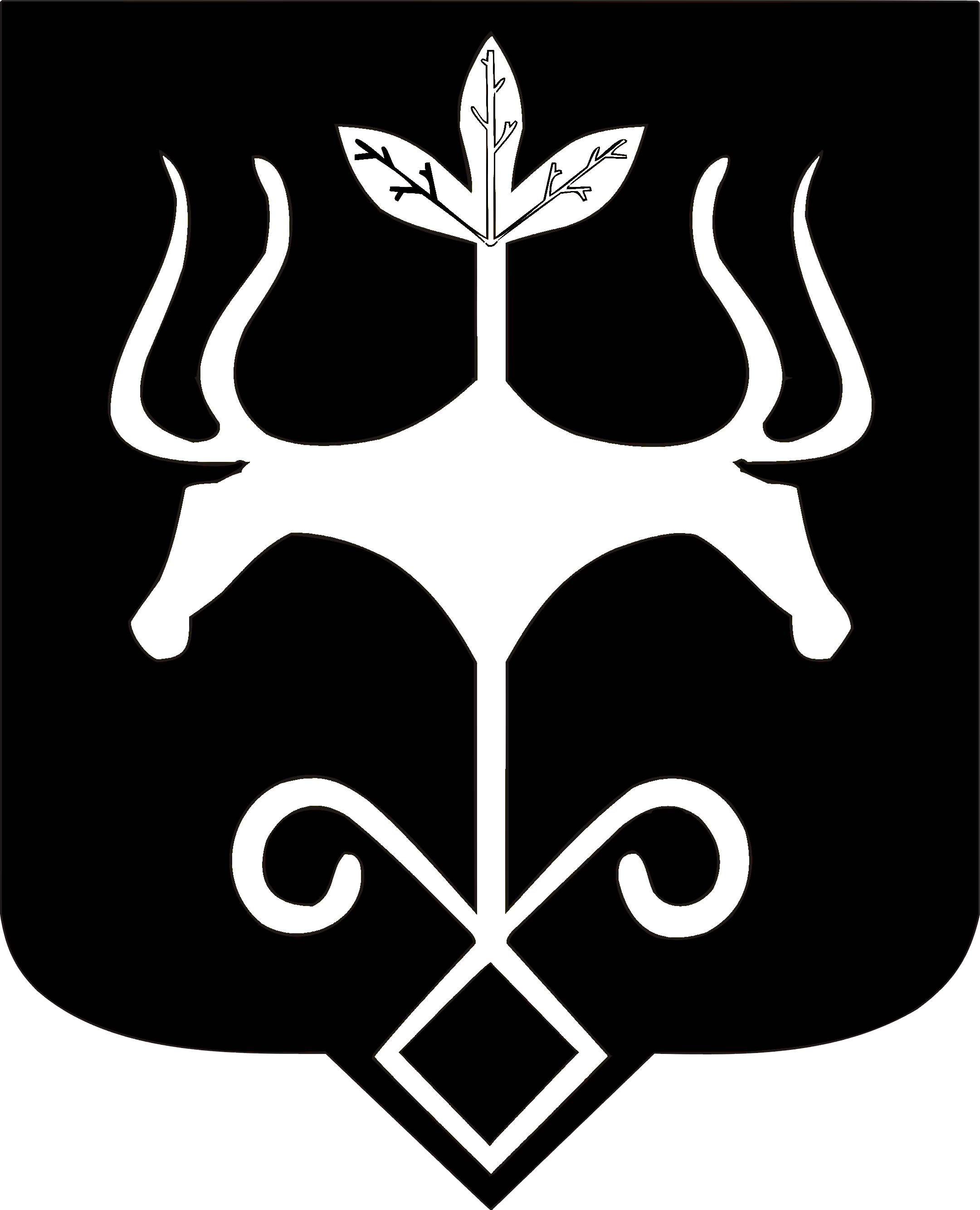 Адыгэ Республикэммуниципальнэ образованиеу 
«Къалэу Мыекъуапэ» и Администрацие